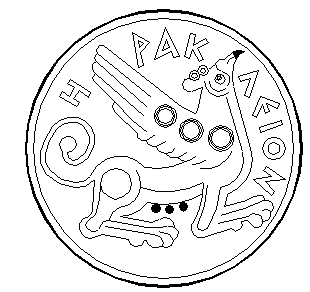 ΕΛΛΗΝΙΚΗ  ΔΗΜΟΚΡΑΤΙΑ	              ΣΥΝΤΗΡΗΣΗ ΠΥΡΑΣΦΑΛΕΙΑΣ      		     ΔΗΜΟΣ ΗΡΑΚΛΕΙΟΥ 	                               	         Δ/ΝΣΗ ΣΥΝΤΗΡΗΣΗ & ΑΥΤΕΠΙΣΤΑΣΙΑΣ 		ΕΙΔΙΚΗ  ΣΥΓΓΡΑΦΗ  ΥΠΟΧΡΕΩΣΕΩΝΑΡΘΡΟ 1οΗ παρούσα ειδική συγγραφή υποχρεώσεων αφορά τη συντήρηση  πυροσβεστήρων και την προμήθεια καινούργιων εάν απαιτηθεί των δημοτικών κτιρίων του Δήμου Ηρακλείου.ΑΡΘΡΟ 2οΟ ανάδοχος θα έχει την ευθύνη συντήρησης των πυροσβεστήρων από την ημερομηνία υπογραφής της σύμβασης ανάθεσης εργασίας (συμφωνητικού) και για χρονική περίοδο έντεκα (11) μηνών.  ΑΡΘΡΟ 3οΑρχικά θα γίνει έλεγχος όλων των πυροσβεστήρων ανά κτίριο και η υπηρεσία θα   ενημερωθεί εγγράφως Θα ακολουθήσει η συντήρηση των πυροσβεστήρων ανά κτίριο παρουσία της επίβλεψης,και η αντικατάσταση όσων δεν επισκευάζονται.	Ο Δήμος έχει το δικαίωμα να μην εξαντλήσει το σύνολο των ποσοτήτων όσον αφορά τις εργασίες καθώς  την προμήθεια ανταλλακτικών και καινούργιων πυροσβεστήρων.  		       Ο  Συντάκτης                                                                        H Προϊσταμένη  του ΤμήματοςΓαλεράκης ΣπύροςΠολιτικός Μηχανικός ΤΕ                                                  Σπανουδάκη Παρασκευή                                                                                       Ηλεκτρολόγος  Μηχανικός ΤΕ                                                                ΘΕΩΡΗΘΗΚΕΗ ΠΡΟΙΣΤΑΜΕΝΗ     Δ/ΝΣΗΣ ΣΥΝΤΗΡΗΣΗΣ & ΑΥΤΕΠΙΣΤΑΣΙΑΣΖΑΧΑΡΙΟΥΔΑΚΗ ΔΕΣΠΟΙΝΑΠΟΛΙΤΙΚΟΣ ΜΗΧΑΝΙΚΟΣ ΤΕ